Position details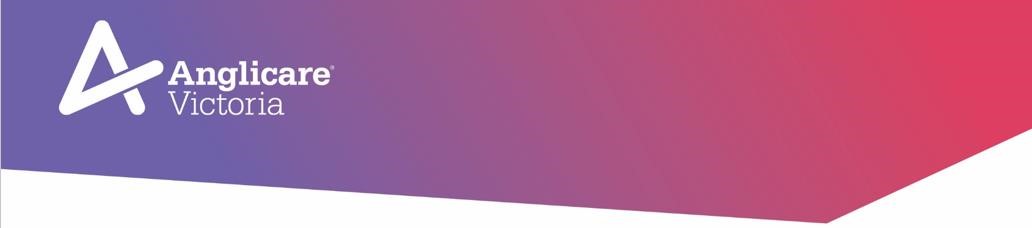 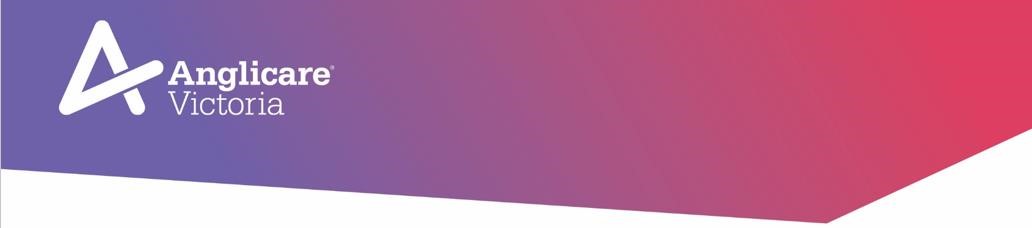 Overview of programPosition ObjectivesKey responsibilities The key responsibilities are as follows but are not limited to:Key Selection CriteriaThe Key Selection Criteria are based on role specific requirements. Applicants can chose to  provide a written response to support their application. Role specific requirementsApplicants are required to provide a written response to the role specific requirements. The five criteria are to be addressed individually (no more than 2 pages in total).Occupational health & safety (OHS)Anglicare Victoria is committed to ensuring the health and safety of its employees and any other individuals present in our workplaces. In achieving and maintaining workplace health and safety, Anglicare Victoria will apply best practice in OHS in accordance with statutory obligations at all times.All Anglicare Victoria employees, contractors and volunteers are required to:take reasonable care for their own health and safety and for that of others in the workplace by working in accordance with legislative requirements and the company’s OHS policies and procedurestake reasonable care their actions or omissions do not adversely affect the health and safety of themselves and others cooperate with any reasonable directions, policies and procedures relating to health and safety in the workplacereport all injuries, illness or ‘near misses’ to their Supervisor or Managerparticipate in relevant health and safety training based on roles and responsibilities as required, participate in the development and implementation of specific OHS hazard and risk management strategies.In addition to the above, positions with supervision or management responsibility are required to ensure a safe and healthy work environment for all employees, clients, contractors and visitors. This can be achieved by ensuring all people are aware of and have access to OHS policies, procedures, training and reporting systemsCultural Safety in the WorkplaceAnglicare Victoria recognises the important and unique contribution Aboriginal and Torres Strait Islander employees make by bringing their unique skills, knowledge and experience to the workplace. They also contribute important insight into how Anglicare Victoria can provide for and engage with Indigenous clients and communities more effectively.Our Reconciliation Action Plan (RAP) and Workforce Strategy outlines Anglicare Victoria’s commitment to leading and facilitating sustainable employment, training, retention and career development opportunities for Aboriginal and Torres Strait Islanders people.Conditions of employmentSalary and conditions are in accordance with the .  Salary packaging is offered with this position.All offers of employment at Anglicare Victoria are subject to a six month probationary period. The staff member will be asked to participate in an annual performance review linked to objectives set out for the position.All offers of employment are subject to a satisfactory Criminal History Check, a current Driver’s License and an Employment Working with Children Check prior to commencement.It is mandatory for the successful applicant to hold a current Working with Children Check and be prepared to undergo a National Criminal History Check prior to commencement. AV employees are required to either be fully vaccinated against Covid 19 or have a medical exemption. AV will require evidence that you are compliant with these requirements.Acceptance of Position Description requirementsTo be signed upon appointmentEmployeePositionHomes for Families Family WorkerProgramHomes for FamiliesClassificationSCHADS Award (Classification will be dependent on qualification and years of experience within the relevant field consistent with the SCHADS Award)HoursHours per week38 hours per weekDurationFixed term end dateJanuary 2024LocationSouthern RegionReportingRelationshipThis position reports directly to the Homes For Families Team LeaderEffective dateProvide intensive Family Support to families transitioning from hotel accommodation into secure housing. To ensure appropriate collaborative work with other key organisations that build on existing professional relationships.  Undertake risk and needs assessments to determine the safety and wellbeing of children and young people and their families.Support the families’ connections with formal and informal supports and services in the community by making referrals.Contributes to the performance monitoring and reporting requirements of the H4F program.Record and update outcomes and data management systems to meet DFFH and Anglicare Victoria’s guidelines and statutory requirements.Actively engage children, young people and families by being flexible, responsive, strengths focused and creative.Link families to the community supports they require and promote a collaborative care team around the family. To maintain up to date records and relevant data collection methods.Embrace and utilise new ways of working to enhance collaboration, effectiveness and outcomes.  To actively participate in regular supervision with the Team Leader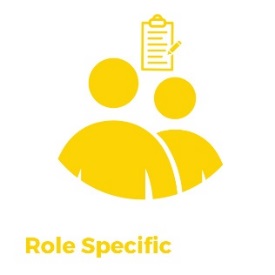 A relevant tertiary qualification in Social Work, Psychology, Early Childhood Specialist and/or related behavioural sciences at degree level with substantial experience, or associate diploma level with substantial experience in the relevant service stream, or less formal qualifications with specialised skills sufficient to perform at this level.  Highly developed communications skills and an ability to work collaboratively with internal and external stakeholders.Highly developed knowledge, experience and practice in working with families with complex needs. Skills in case management that includes developing linkages to community supports. Experience in conducting risk and needs assessments, and developing and implementing action plans. Name:Signature:Date: